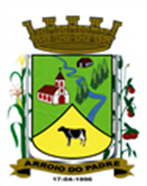 ESTADO DO RIO GRANDE DO SULMUNICÍPIO DE ARROIO DO PADREGABINETE DO PREFEITOLEI 2.118, DE 31 DE MARÇO DE 2020.Dispõe sobre a inclusão de novas ações no anexo I – Programas, da Lei Municipal N° 2.069, de 30 de outubro de 2019, Lei de Diretrizes Orçamentárias de 2020.O Prefeito Municipal de Arroio do Padre, Sr. Leonir Aldrighi Baschi, faz saber que a Câmara de Vereadores aprovou e eu sanciono e promulgo a seguinte Lei:Art. 1° Ficam criados as novas ações no anexo I – Programas, da Lei Municipal N° 2.069, de 30 de outubro de 2019, que dispõe sobre as Diretrizes Orçamentárias para o exercício de 2020, com sua denominação e respectivos valores, conforme o anexo I desta Lei.Art. 2° Servirão de cobertura para a criação das novas ações, de que o art. 1° desta Lei, recursos financeiros provenientes das seguintes fontes:Do superávit financeiro verificado no exercício de 2019 no valor de R$ 97.895,00 (noventa e sete mil, oitocentos e noventa e cinco reais) na Fonte de Recurso: 0001- Livre;Do excesso de arrecadação projetados para o exercício de 2020, no valor de R$ 53.440,00 (cinquenta e três mil, quatrocentos e quarenta reais), na Fonte de Recurso: 1070 – SEAPI;Do excesso de arrecadação projetados para o exercício de 2020, no valor de R$ 63.440,00 (sessenta e três mil, quatrocentos e quarenta reais), na Fonte de Recurso: 1053 - Contribuição dos Agricultores;Art. 3° Esta Lei entra em vigor na data de sua publicação.Arroio do Padre, 31 de março de 2020.Leonir Aldrighi BaschiPrefeito MunicipalANEXO I – PROJETO DE LEI 27/2020PROGRAMA:0502 - Atenção à Saúde0502 - Atenção à Saúde0502 - Atenção à Saúde0502 - Atenção à SaúdeOBJETIVO:Garantir ações de atenção à saúde da população, direcionadas à criança e ao adolescente, à mulher, ao adulto e ao idoso; Manter o atendimento da população através do programa estratégia saúde da família; Desenvolver projetos e implementar atividades na área de promoção, proteção, controle, acompanhamento e recuperação da saúde; Priorizar a saúde da população em situação de maior vulnerabilidade.Garantir ações de atenção à saúde da população, direcionadas à criança e ao adolescente, à mulher, ao adulto e ao idoso; Manter o atendimento da população através do programa estratégia saúde da família; Desenvolver projetos e implementar atividades na área de promoção, proteção, controle, acompanhamento e recuperação da saúde; Priorizar a saúde da população em situação de maior vulnerabilidade.Garantir ações de atenção à saúde da população, direcionadas à criança e ao adolescente, à mulher, ao adulto e ao idoso; Manter o atendimento da população através do programa estratégia saúde da família; Desenvolver projetos e implementar atividades na área de promoção, proteção, controle, acompanhamento e recuperação da saúde; Priorizar a saúde da população em situação de maior vulnerabilidade.Garantir ações de atenção à saúde da população, direcionadas à criança e ao adolescente, à mulher, ao adulto e ao idoso; Manter o atendimento da população através do programa estratégia saúde da família; Desenvolver projetos e implementar atividades na área de promoção, proteção, controle, acompanhamento e recuperação da saúde; Priorizar a saúde da população em situação de maior vulnerabilidade.TIPO (*)AçãoUnidade de MedidaTIPO (*)Unidade de Medida2020TIPO (*)ProdutoUnidade de MedidaP1.526 - Reforma e Pintura da UBSUnid.Meta Física1PUBS reformada e pintadaUnid.ValorR$ 53.000PROGRAMA:0602 - Fortalecendo a Agricultura Familiar0602 - Fortalecendo a Agricultura Familiar0602 - Fortalecendo a Agricultura Familiar0602 - Fortalecendo a Agricultura FamiliarOBJETIVO:Proporcionar a sustentabilidade e desenvolvimento da agricultura familiar, visando o bem estar das famílias rurais, evitando assim o êxodo rural; Manter as atividades da patrulha agrícola proporcionado bom atendimento aos agricultores visando melhorar as condições de preparo das lavouras e o aumento da produção; Promover ações que visem o desenvolvimento dos agricultores familiares, tais como, incentivo agrícola mediante apuração de vendas no talão de produtor, programa troca-troca de sementes, palestras, participação em feiras agrícolas, etc.; Qualificar os produtos de origem animal e vegetal e as condições de comercialização das safras por meio de prestação de serviços de assistência técnica aos produtores rurais; Manter os serviços de inspeção municipal visando o atendimento das demandas municipais.Proporcionar a sustentabilidade e desenvolvimento da agricultura familiar, visando o bem estar das famílias rurais, evitando assim o êxodo rural; Manter as atividades da patrulha agrícola proporcionado bom atendimento aos agricultores visando melhorar as condições de preparo das lavouras e o aumento da produção; Promover ações que visem o desenvolvimento dos agricultores familiares, tais como, incentivo agrícola mediante apuração de vendas no talão de produtor, programa troca-troca de sementes, palestras, participação em feiras agrícolas, etc.; Qualificar os produtos de origem animal e vegetal e as condições de comercialização das safras por meio de prestação de serviços de assistência técnica aos produtores rurais; Manter os serviços de inspeção municipal visando o atendimento das demandas municipais.Proporcionar a sustentabilidade e desenvolvimento da agricultura familiar, visando o bem estar das famílias rurais, evitando assim o êxodo rural; Manter as atividades da patrulha agrícola proporcionado bom atendimento aos agricultores visando melhorar as condições de preparo das lavouras e o aumento da produção; Promover ações que visem o desenvolvimento dos agricultores familiares, tais como, incentivo agrícola mediante apuração de vendas no talão de produtor, programa troca-troca de sementes, palestras, participação em feiras agrícolas, etc.; Qualificar os produtos de origem animal e vegetal e as condições de comercialização das safras por meio de prestação de serviços de assistência técnica aos produtores rurais; Manter os serviços de inspeção municipal visando o atendimento das demandas municipais.Proporcionar a sustentabilidade e desenvolvimento da agricultura familiar, visando o bem estar das famílias rurais, evitando assim o êxodo rural; Manter as atividades da patrulha agrícola proporcionado bom atendimento aos agricultores visando melhorar as condições de preparo das lavouras e o aumento da produção; Promover ações que visem o desenvolvimento dos agricultores familiares, tais como, incentivo agrícola mediante apuração de vendas no talão de produtor, programa troca-troca de sementes, palestras, participação em feiras agrícolas, etc.; Qualificar os produtos de origem animal e vegetal e as condições de comercialização das safras por meio de prestação de serviços de assistência técnica aos produtores rurais; Manter os serviços de inspeção municipal visando o atendimento das demandas municipais.TIPO (*)AçãoUnidade de MedidaTIPO (*)Unidade de Medida2020TIPO (*)ProdutoUnidade de MedidaP1.616 - Aquisição e Distribuição de CalcárioUnid.Meta Física61PProdutores BeneficiadosUnid.ValorR$ 138.775PROGRAMA:0703 - Trânsito e Mobilidade Urbana0703 - Trânsito e Mobilidade Urbana0703 - Trânsito e Mobilidade Urbana0703 - Trânsito e Mobilidade UrbanaOBJETIVO:Ampliar a sinalização das estradas municipais visando garantir maior segurança aos condutores  e orientar os turistas que visitam o município; Melhorar o aspecto paisagístico da cidade; Manter em boas condições de limpeza e conservação os espaços públicos, de lazer e recreação para os munícipes e visitantes; Manter e ampliar os abrigos em paradas de ônibus.Ampliar a sinalização das estradas municipais visando garantir maior segurança aos condutores  e orientar os turistas que visitam o município; Melhorar o aspecto paisagístico da cidade; Manter em boas condições de limpeza e conservação os espaços públicos, de lazer e recreação para os munícipes e visitantes; Manter e ampliar os abrigos em paradas de ônibus.Ampliar a sinalização das estradas municipais visando garantir maior segurança aos condutores  e orientar os turistas que visitam o município; Melhorar o aspecto paisagístico da cidade; Manter em boas condições de limpeza e conservação os espaços públicos, de lazer e recreação para os munícipes e visitantes; Manter e ampliar os abrigos em paradas de ônibus.Ampliar a sinalização das estradas municipais visando garantir maior segurança aos condutores  e orientar os turistas que visitam o município; Melhorar o aspecto paisagístico da cidade; Manter em boas condições de limpeza e conservação os espaços públicos, de lazer e recreação para os munícipes e visitantes; Manter e ampliar os abrigos em paradas de ônibus.TIPO (*)AçãoUnidade de MedidaTIPO (*)Unidade de Medida2020TIPO (*)ProdutoUnidade de MedidaP1.709 - Construção de Abrigos em Paradas de ÔnibusUnid.Meta Física2PAbrigo ConstruídoUnid.ValorR$ 23.000